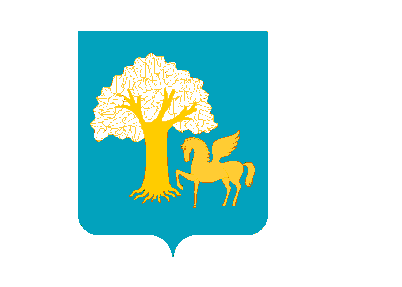                          [АРАР                                                                     РЕШЕНИЕ                 01 ноябрь 2018 й.                     № 27-46-2                    01  ноября  2018 г.             Үрге [ыйғы ауылы                                                       с. Верхние КигиОб оплате труда работников, занимающих должности и профессии, не отнесенные к муниципальным должностям, и осуществляющих техническое обеспечение деятельности исполнительных органов муниципальной власти сельского поселения Верхнекигинский сельсовет муниципального района Кигинский район Республики БашкортостанВ целях упорядочения оплаты труда работников, занимающих должности и профессии, не отнесенные к муниципальным должностям, и осуществляющих техническое обеспечение деятельности органов, в которых осуществляется муниципальная служба сельского поселения Верхнекигинский сельсовет муниципального района Кигинский район Республики Башкортостан, руководствуясь  постановлением Правительства Республики Башкортостан от  19 октября 2018 г № 506 «Об оплате труда работников, занимающих должности и профессии, не отнесенные к должностям государственной гражданской службы Республики Башкортостан, и осуществляющих техническое обеспечение деятельности исполнительных органов государственной власти Республики Башкортостан, Совет сельского поселения Верхнекигинский сельсовет муниципального района Кигинский район Республики Башкортостан  р е ш и л:1. Утвердить прилагаемое Положение об оплате труда работников,   осуществляющих техническое обеспечение деятельности исполнительных органов муниципальной власти сельского поселения Верхнекигинский сельсовет муниципального района Кигинский район Республики Башкортостан (далее - Положение).2. Установить, что финансирование расходов, связанных с реализацией настоящего Решения, осуществляется за счет средств бюджета сельского поселения Верхнекигинский сельсовет муниципального района Республики Башкортостан.2.Установить, что оплата труда работников, занимающих должности и профессии, не отнесенные к муниципальным должностям, и осуществляющих техническое обеспечение деятельности исполнительных органов муниципальной власти сельского поселения Верхнекигинский сельсовет муниципального района Кигинский район Республики Башкортостан осуществляется в соответствии с Положением.3.Признать утратившим силу  решение Совета сельского поселения Верхнекигинский сельсовет муниципального района Кигинский район Республики Башкортостан «Об оплате труда работников, занимающих должности и профессии, не отнесенные к муниципальным должностям, и осуществляющих техническое обеспечение деятельности исполнительных органов муниципальной власти сельского поселения Верхнекигинский сельсовет муниципального района Кигинский район Республики Башкортостан» от 19 июня 2012 года № 15/8.4. Настоящее Решение  распространяется на правоотношения, возникшие  1 сентября 2018 года.Глава сельского поселения                                                                   Н.А. ШамиевПОЛОЖЕНИЕОб оплате труда работников, занимающих должности и профессии, не отнесенные к муниципальным должностям, и осуществляющих техническое обеспечение деятельности исполнительных органов муниципальной власти сельского поселения Верхнекигинский сельсовет муниципального района Кигинский район Республики Башкортостан1. Настоящее Положение регулирует оплату труда работников, занимающих должности и профессии, не отнесенные к муниципальным должностям, и осуществляющих техническое обеспечение деятельности исполнительных органов муниципальной власти сельского поселения Верхнекигинский сельсовет муниципального района Кигинский район Республики Башкортостан.2. Оплата труда работников состоит из: должностного оклада, тарифной ставки;надбавок к должностному окладу, тарифной ставке:а) за выслугу лет руководителям, специалистам и служащим;б) за сложность, напряженность и высокие достижения в труде;в) за классность;г) районного коэффициента;премий по результатам работы;материальной помощи;доплат к должностному окладу, тарифной ставке.3. Размеры должностных окладов (тарифных ставок) работникам устанавливаются согласно приложению к настоящему Положению.Размер районного коэффициента определяется в соответствии с нормами, установленными на соответствующей территории.4. Работникам выплачиваются:премии по результатам работы (размер премий определяется исходя из результатов деятельности работника и максимальными размерами не ограничивается);материальная помощь; руководителям, специалистам и служащим:ежемесячная надбавка к должностному окладу за сложность, напряженность и высокие достижения в труде в размере от 70 до 100  процентов должностного оклада;ежемесячная надбавка за выслугу лет к должностному окладу в следующих размерах:рабочим - ежемесячная надбавка за сложность и напряженность в размере от 100 до 150 процентов тарифной ставки;водителям - ежемесячная надбавка за сложность и напряженность в размере от 70 до 100 процентов тарифной ставки.Условия выплаты ежемесячной надбавки за сложность, напряженность и высокие достижения в труде устанавливаются руководителями органов, в которых  работник  осуществляет трудовую  деятельность.Ежемесячные надбавки к должностному окладу за выслугу лет руководителям, специалистам и служащим начисляются на должностной оклад.5.При утверждении фондов оплаты труда для органов местного самоуправления,   сверх суммы средств, направляемых для выплаты должностных окладов, тарифных ставок работникам с учетом районного коэффициента, предусматриваются следующие средства на выплату (в расчете на год):1) ежемесячных надбавок к должностным окладам и тарифным ставкам:а) руководителям, специалистам и служащим:за сложность, напряженность и высокие достижения в труде - в размере 8,5-кратной суммы должностных окладов работников с учетом районного коэффициента;за выслугу лет – в размере 3-кратной суммы должностных окладов работников с учетом районного коэффициента;б) рабочим за сложность и напряженность – в размере 16-кратной суммы тарифных ставок соответствующих работников с учетом районного коэффициента;в) водителям за сложность и напряженность – в размере 10 кратной суммы тарифных ставок соответствующих работников с учетом районного коэффициента;2) премий по результатам работы:а) руководителям, специалистам и служащим - в размере 4-кратной суммы должностных окладов соответствующих работников с учетом районного коэффициента;б) рабочим и водителям - в размере 6-кратной суммы тарифных ставок соответствующих работников с учетом установленных надбавок, доплат и районного коэффициента;3) материальной помощи - в размере 2-кратной суммы должностных окладов и тарифных ставок работников;4) установленных настоящим Положением надбавок и доплат по другим основаниям.6. Работникам сохраняется размер ежемесячной надбавки к должностному окладу за выслугу лет в исполнительных органах муниципальной власти (в том числе и при переводе работника в другой орган, в котором осуществляется муниципальная служба), если её размер выше надбавки, устанавливаемой при ведении условий оплаты труда в соответствии с настоящим Положением.7. Премирование работников и оказание им материальной помощи осуществляются в соответствии с положением о материальном стимулировании сотрудников, утверждаемым руководителем органа, в котором  работник осуществляет трудовую деятельность.8. Рабочим и водителям устанавливаются следующие надбавки и доплаты, средства для выплаты которых предусматриваются при утверждении фондов оплаты труда с учетом фактически назначенных размеров:доплаты:а) работникам охраны, операторам теплового пункта и диспетчерской службы - за работу в ночное время (с 22.00 до 6.00) в размере 50 процентов часовой тарифной ставки;б) водителям служебных легковых автомобилей – 
за ненормированный рабочий день в размере 50 процентов месячной тарифной ставки;надбавки:а) водителям автомобилей – за отработанное в качестве водителя время в следующих размерах:водителям 2-го класса – 25 процентов месячной тарифной ставки;водителям 1-го класса – 50 процентов месячной тарифной ставки;б) уборщикам производственных и служебных помещений – 
за использование в работе дезинфицирующих средств в размере 
10 процентов месячной тарифной ставки.9. Работникам, занятым на работах с вредными и (или) опасными условиями труда, по результатам специальной оценки условий труда на рабочих местах производится повышение оплаты труда в размере не менее 4 процентов тарифной ставки (должностного оклада), установленной для различных видов работ с нормальными условиями труда. Если по итогам специальной оценки условий труда рабочее место признается безопасным, то осуществление указанной выплаты не производится.При реализации компенсационных мер по оплате труда в отношении работников, занятых на работах с вредными и (или) опасными условиями труда, порядок и условия осуществления таких мер не могут быть ухудшены, а размеры снижены по сравнению с порядком, условиями и размерами фактически реализуемых в отношении указанных работников компенсационных мер по оплате труда по состоянию на 1 января 2014 года при условии сохранения соответствующих условий труда на рабочем месте, явившихся основанием для назначения реализуемых компенсационных мер, до подтверждения улучшения условий труда на данных рабочих местах результатами проведения специальной оценки условий труда.В случае, если до 1 января 2014 года в отношении рабочих мест была проведена аттестация рабочих мест по условиям труда, то для установления работникам компенсаций по оплате труда используются результаты данной аттестации до истечения срока ее действия.10. При совмещении профессий (должностей), расширении зон обслуживания, увеличении объема работы или исполнении обязанностей временно отсутствующего работника без освобождения от работы, определенной трудовым договором, работнику производится доплата.Размер доплаты устанавливается по соглашению сторон трудового договора с учетом содержания и (или) объема дополнительной работы.Выплаты указанных доплат осуществляются за счет экономии по фонду оплаты труда.11. Премии рабочим и водителям начисляются с учетом районного коэффициента, всех надбавок и доплат.						Приложение к Положению об оплате труда работников, занимающих должности и профессии, не отнесенные к муниципальным должностям, и осуществляющих техническое обеспечение деятельности исполнительных органов муниципальной власти сельского поселения Верхнекигинский сельсовет муниципального района  Кигинский район Республики БашкортостанРаздел 1Должностные оклады работников, осуществляющих техническое обеспечение деятельности  органов, в которых осуществляется муниципальная службаРаздел 2Месячные тарифные ставки рабочих и водителей, осуществляющих техническое обеспечение деятельности органов, в которых осуществляется муниципальная службаПримечания:к 5 разряду относится выполнение работ по управлению легковыми автомобилями всех типов;к 6 разряду относится выполнение работ по управлению грузовыми автомобилями грузоподъемностью до 3 тонн;к 7 разряду относится выполнение работ по управлению грузовыми автомобилями грузоподъемностью свыше 3 до 10 тонн, автобусами габаритной длиной до 12 метров;к 8 разряду относится выполнение работ по управлению грузовыми автомобилями грузоподъемностью свыше 10 до 40 тонн, автобусами габаритной длиной свыше 12 до 15 метров;при работе на двух-трех типах автомобилей (легковом, грузовом, автобусе и т.п.), а также при выполнении всего комплекса работ по ремонту и техническому обслуживанию управляемого автомобиля в случае отсутствия специализированной службы технического обслуживания автомобилей тарифные ставки водителям повышаются на один разряд.Приложениек решению Совета сельского поселения Верхнекигинский сельсовет муниципального района Кигинский район Республики Башкортостан от 1 ноября 2018 года № 27-46-2При стаже работыРазмер надбавки (в процентах)от 3 до 8 лет10свыше 8 лет до 13 лет15свыше 13 лет до 18 лет20свыше 18 лет до 23 лет25свыше 23 лет30Наименование должностейДолжностные оклады*, рублей12СпециалистыСпециалистыСтарший техник-программист6950Старший: техник, электроник5899Техник-программист5899Техник, электроник5695СлужащиеСлужащиеОператор диспетчерской службы, кассир, комендант, делопроизводитель, архивариус, калькулятор4997Стенографистка I категории5433Стенографистка II категории, машинистка I категории4997Машинистка II категории, секретарь-машинистка, секретарь руководителя, экспедитор4890Секретарь -администратор7764Наименование профессийМесячные тарифные ставки*, рублей12Водитель автомобиля 5 разряда 3495Водитель автомобиля 6 разряда 3720Водитель автомобиля 7 разряда 4071Водитель автомобиля 8 разряда 4513Оператор теплового пункта4434Слесарь-сантехник3720Электромонтер по ремонту и обслуживанию электрооборудования3720Столяр3495Гардеробщик3195Истопник3195Кладовщик3246Лифтер 1 разряда3195Лифтер 2 разряда3246Оператор копировальных и множительных машин3246Переплетчик документов3330Подсобный рабочий3195Рабочий по комплексному обслуживанию и ремонту зданий3246Сторож (вахтер)  3246Уборщик производственных и служебных помещений3246Уборщик территорий3195